Hot Air Balloon Sun Catcher CraftTrace this circle onto a piece of wax paper with a permanent marker. Cut up several different colors of tissue paper. Cover the wax paper with glue and encourage your child to use their fine motor skills to put one piece of tissue paper in the glue at a time. When no more glue is visible if there are leftover peekaboo spots put glue in the empty spots and encourage your child to cover them. When they are finished applying the tissue paper you can make a mixture with a small amount of Elmer’s glue and water (about ½ and ½ to paint over the tissue paper to keep it in place.Once this has dried you may cut out the circle.Attached is a rectangle to act as the basket of your air balloon. You may decorate this as you see fit.Attach tissue papered balloon to basket using popsicle sticks or straws if you have them available to you. Yarn would work as well. Hang your child’s air balloon in a window to discover beautiful colors!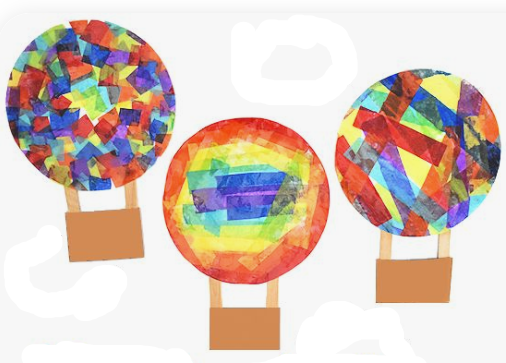 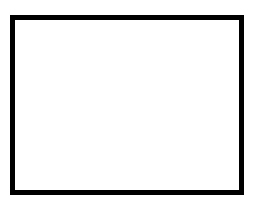 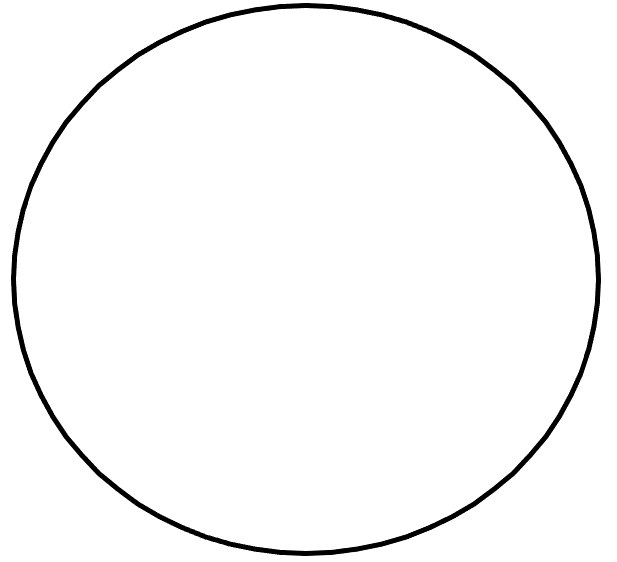 